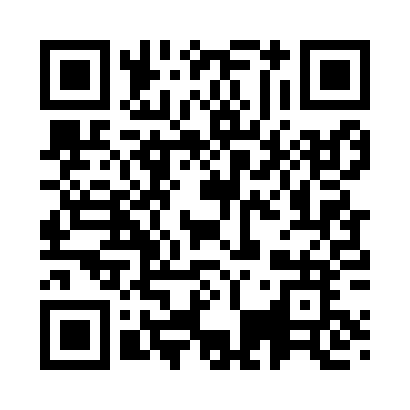 Prayer times for Suurekorve, EstoniaWed 1 May 2024 - Fri 31 May 2024High Latitude Method: Angle Based RulePrayer Calculation Method: Muslim World LeagueAsar Calculation Method: HanafiPrayer times provided by https://www.salahtimes.comDateDayFajrSunriseDhuhrAsrMaghribIsha1Wed2:525:171:146:319:1411:302Thu2:515:141:146:339:1611:313Fri2:495:111:146:349:1811:324Sat2:485:091:146:369:2111:335Sun2:475:061:146:379:2311:346Mon2:465:041:146:389:2611:357Tue2:455:011:146:409:2811:368Wed2:444:591:146:419:3011:379Thu2:434:561:146:429:3311:3810Fri2:424:541:146:449:3511:3911Sat2:414:511:146:459:3711:4012Sun2:404:491:146:469:4011:4113Mon2:394:471:146:489:4211:4214Tue2:384:441:146:499:4411:4315Wed2:374:421:146:509:4711:4416Thu2:374:401:146:519:4911:4517Fri2:364:381:146:529:5111:4618Sat2:354:351:146:549:5311:4719Sun2:344:331:146:559:5611:4820Mon2:334:311:146:569:5811:4921Tue2:324:291:146:5710:0011:5022Wed2:324:271:146:5810:0211:5123Thu2:314:251:146:5910:0411:5224Fri2:304:231:147:0010:0611:5325Sat2:304:221:147:0110:0811:5426Sun2:294:201:147:0210:1011:5527Mon2:284:181:157:0310:1211:5628Tue2:284:171:157:0410:1411:5729Wed2:274:151:157:0510:1611:5730Thu2:274:131:157:0610:1711:5831Fri2:264:121:157:0710:1911:59